Listen to the song “I have a pet” and fill in the blanks.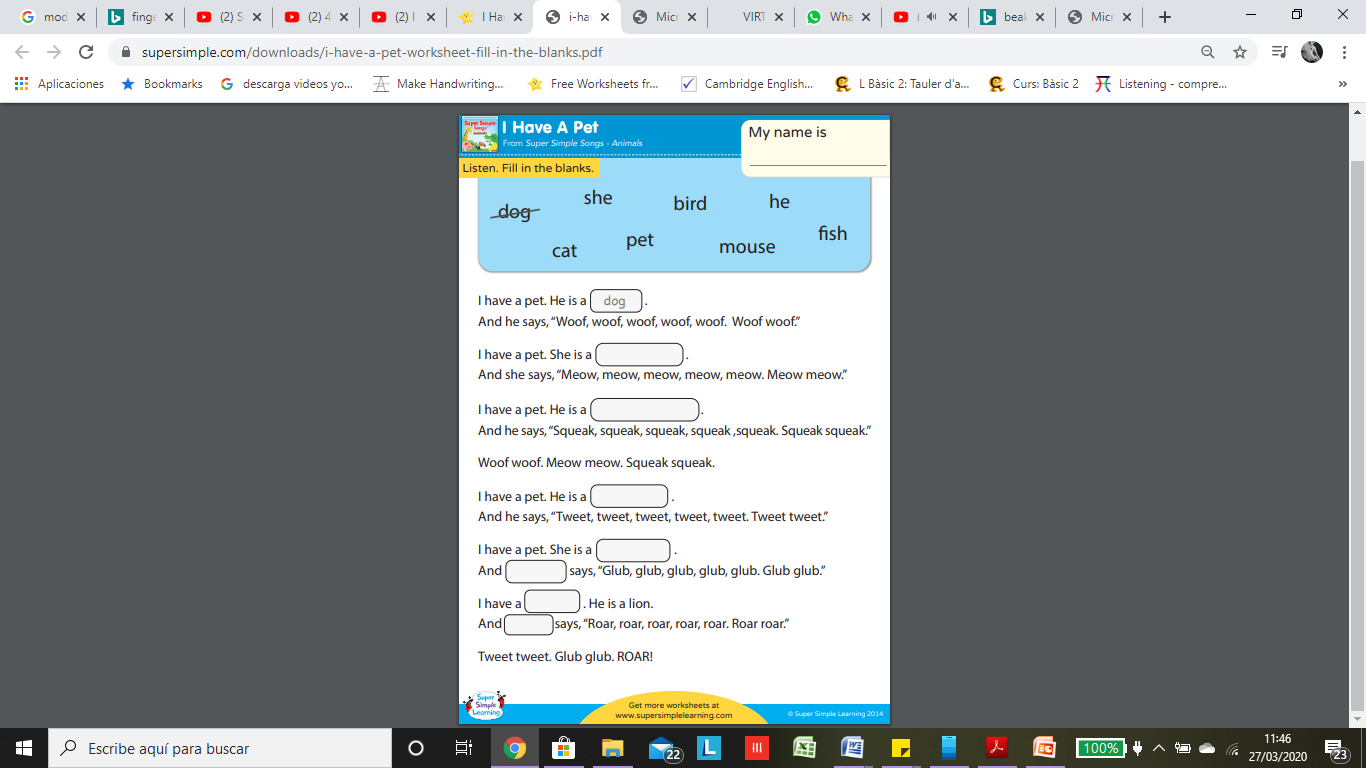 Match the animal name to the animal picture.Minimum 3 animals.-Add an adjective to the animal.-You can repeat the adjectives.Adjectives:PrettyUglyBigSmallFastSlowLongShort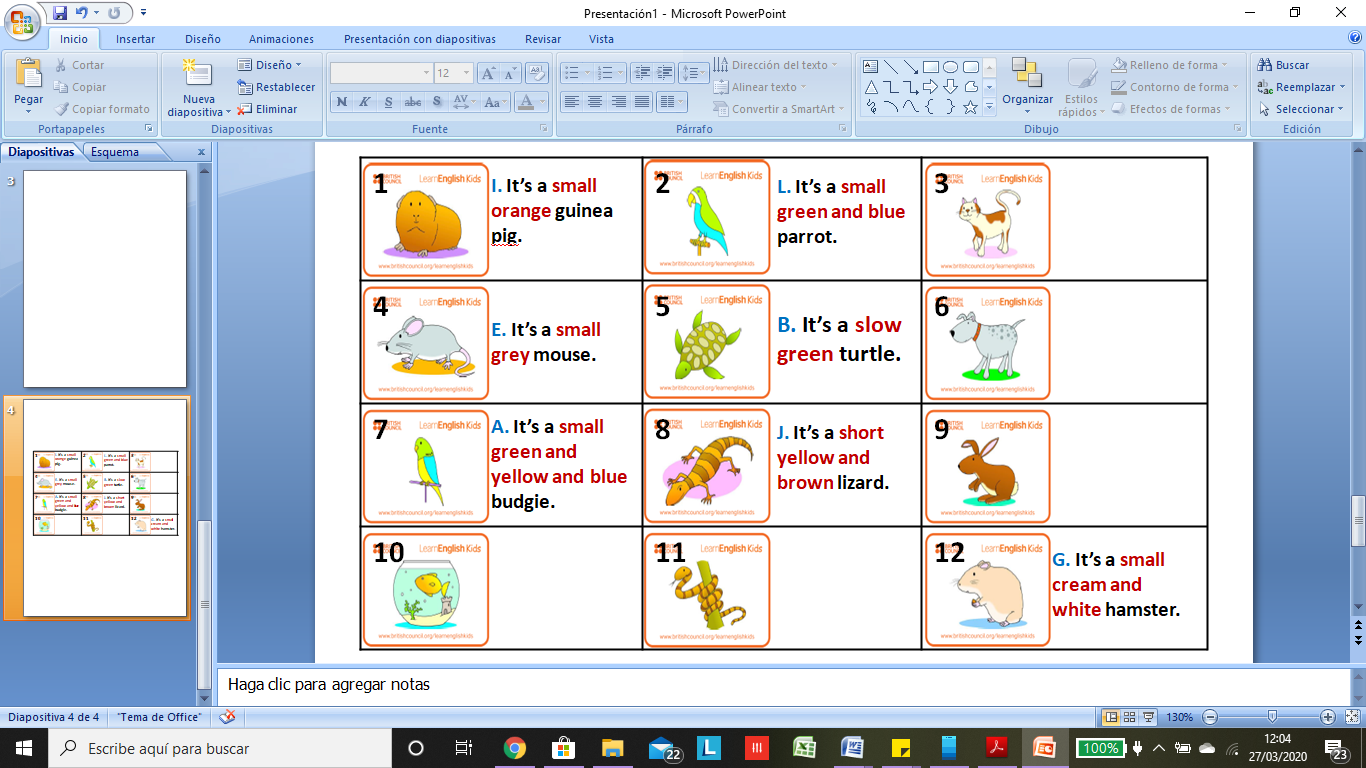 Watch the video “Smartest pets ever”And match the animal pictures 1-5 tothe descriptions A-E. Write the names.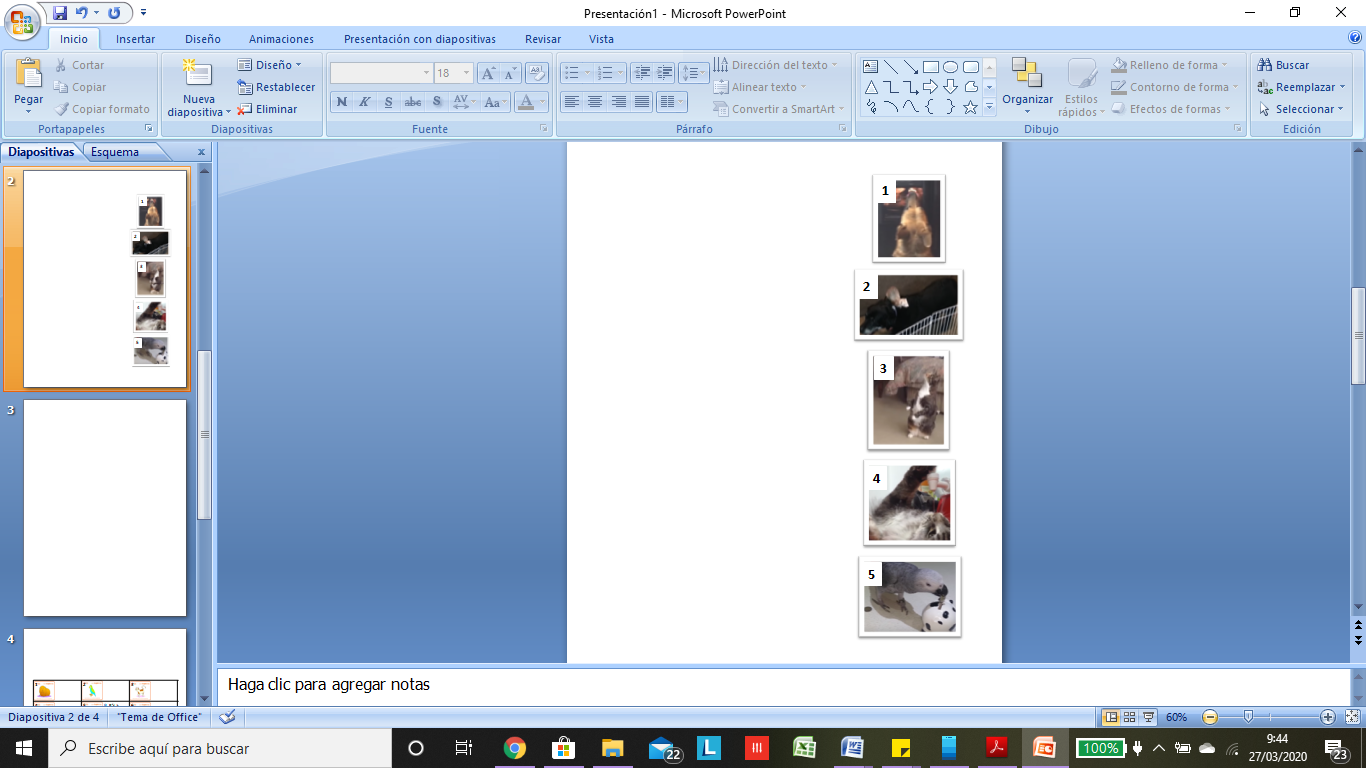 She’s got 4 legs.She can jump very high.She is a small brown and white      ferret       .She’s got 4 dark brown legs. She can drink water from a bottle.She is a pretty silver _____________.He’s got two big ears.He can turn the lights on and off,He is a big black and yellow _____________.He’s got a beak and wings.He can put some money inside a piggy bank,He is a small grey_____________.She’s got 4 white paws.She can sit and stand up,She is a pretty white and brown _____________.Answers:Dog – cat – mouse – bird – fish – she – pet - he1 – I… 2 – L… 3 – D… 4 – E… 5 – B… 6 – K… 7 – A… 8 – J…  9 – F…10 – H… 11 – C… 12 – GA – 2 FERRET… B – 4 CAT… C – 1 DOG… D – 5 PARROT… E – 3 CATBudgieTurtleSnakeCatMouseRabbitHamsterGoldfishGuinea pigLizardDogParrot